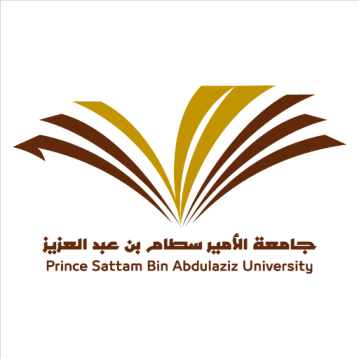 في حال رغبتكم إقامة فعالية أو خدمة، بمساندة من العلاقات العامة والإعلام، نأمل منكم تعبئة النموذج قبل تاريخ الفعالية أو الدورة بخمسة أيام على الأقل:نموذج طـلـب إقامة فعالية أو خدمة من العلاقات العامة والإعلامبيانات الجهة الطالبة للفعالية أو الخدمةبيانات الجهة الطالبة للفعالية أو الخدمةبيانات الجهة الطالبة للفعالية أو الخدمةبيانات الجهة الطالبة للفعالية أو الخدمةبيانات الجهة الطالبة للفعالية أو الخدمةبيانات الجهة الطالبة للفعالية أو الخدمةبيانات الجهة الطالبة للفعالية أو الخدمةبيانات الجهة الطالبة للفعالية أو الخدمةبيانات الجهة الطالبة للفعالية أو الخدمةبيانات الجهة الطالبة للفعالية أو الخدمةبيانات الجهة الطالبة للفعالية أو الخدمةبيانات الجهة الطالبة للفعالية أو الخدمةبيانات الجهة الطالبة للفعالية أو الخدمةبيانات الجهة الطالبة للفعالية أو الخدمةبيانات الجهة الطالبة للفعالية أو الخدمةبيانات الجهة الطالبة للفعالية أو الخدمةبيانات الجهة الطالبة للفعالية أو الخدمةالجهة الجهة الجهة الجهة الجهة نوع الفعاليةيومهايومهايومهاتاريخهاتاريخها  /   / 144هـموقعهاموقعهاوقتها صباحًا   مساء الساعة (                 )   مسؤول التنسيق في الجهة مسؤول التنسيق في الجهة مسؤول التنسيق في الجهة مسؤول التنسيق في الجهة مسؤول التنسيق في الجهة الجوال الجوال البريد الإلكترونيالبريد الإلكترونيالبريد الإلكترونيالخدمات المطلوبةالخدمات المطلوبةالخدمات المطلوبةالخدمات المطلوبةالخدمات المطلوبةالخدمات المطلوبةالخدمات المطلوبةالخدمات المطلوبةالخدمات المطلوبةالخدمات المطلوبةالخدمات المطلوبةالخدمات المطلوبةالخدمات المطلوبةالخدمات المطلوبةالخدمات المطلوبةالخدمات المطلوبةالخدمات المطلوبةنوع المناسبة نوع المناسبة نوع المناسبة نوع المناسبة نوع المناسبة   طلب مطبوع  ندوة  محاضرة  برنامج  لقاء  ورشة عمل  افتتاح  حفل برنامج       أخرى …........................................  طلب مطبوع  ندوة  محاضرة  برنامج  لقاء  ورشة عمل  افتتاح  حفل برنامج       أخرى …........................................  طلب مطبوع  ندوة  محاضرة  برنامج  لقاء  ورشة عمل  افتتاح  حفل برنامج       أخرى …........................................  طلب مطبوع  ندوة  محاضرة  برنامج  لقاء  ورشة عمل  افتتاح  حفل برنامج       أخرى …........................................  طلب مطبوع  ندوة  محاضرة  برنامج  لقاء  ورشة عمل  افتتاح  حفل برنامج       أخرى …........................................  طلب مطبوع  ندوة  محاضرة  برنامج  لقاء  ورشة عمل  افتتاح  حفل برنامج       أخرى …........................................  طلب مطبوع  ندوة  محاضرة  برنامج  لقاء  ورشة عمل  افتتاح  حفل برنامج       أخرى …........................................  طلب مطبوع  ندوة  محاضرة  برنامج  لقاء  ورشة عمل  افتتاح  حفل برنامج       أخرى …........................................  طلب مطبوع  ندوة  محاضرة  برنامج  لقاء  ورشة عمل  افتتاح  حفل برنامج       أخرى …........................................  طلب مطبوع  ندوة  محاضرة  برنامج  لقاء  ورشة عمل  افتتاح  حفل برنامج       أخرى …........................................  طلب مطبوع  ندوة  محاضرة  برنامج  لقاء  ورشة عمل  افتتاح  حفل برنامج       أخرى …........................................  طلب مطبوع  ندوة  محاضرة  برنامج  لقاء  ورشة عمل  افتتاح  حفل برنامج       أخرى …........................................نوع المناسبة نوع المناسبة نوع المناسبة نوع المناسبة نوع المناسبة المطلوبالمطلوبالمطلوب   مـطبـوعــــــــات    مـطبـوعــــــــات    مـطبـوعــــــــات    مـطبـوعــــــــات    مـطبـوعــــــــات تصميم إعلان   بنر   رول آب   درع  شهادة مطوية  أخرى..........................تصميم إعلان   بنر   رول آب   درع  شهادة مطوية  أخرى..........................تصميم إعلان   بنر   رول آب   درع  شهادة مطوية  أخرى..........................تصميم إعلان   بنر   رول آب   درع  شهادة مطوية  أخرى..........................تصميم إعلان   بنر   رول آب   درع  شهادة مطوية  أخرى..........................تصميم إعلان   بنر   رول آب   درع  شهادة مطوية  أخرى..........................تصميم إعلان   بنر   رول آب   درع  شهادة مطوية  أخرى..........................تصميم إعلان   بنر   رول آب   درع  شهادة مطوية  أخرى..........................تصميم إعلان   بنر   رول آب   درع  شهادة مطوية  أخرى..........................تصميم إعلان   بنر   رول آب   درع  شهادة مطوية  أخرى..........................تصميم إعلان   بنر   رول آب   درع  شهادة مطوية  أخرى..........................تصميم إعلان   بنر   رول آب   درع  شهادة مطوية  أخرى..........................   مـطبـوعــــــــات    مـطبـوعــــــــات    مـطبـوعــــــــات    مـطبـوعــــــــات    مـطبـوعــــــــات البيانات المطلوبةالبيانات المطلوبةالبيانات المطلوبة  الأخـــبــــــــــــــار  الأخـــبــــــــــــــار  الأخـــبــــــــــــــار  الأخـــبــــــــــــــار  الأخـــبــــــــــــــار قبل      بعد    إلكترونية    ورقية    تصوير    رسالة نصية  أخرى ...................................................... قبل      بعد    إلكترونية    ورقية    تصوير    رسالة نصية  أخرى ...................................................... قبل      بعد    إلكترونية    ورقية    تصوير    رسالة نصية  أخرى ...................................................... قبل      بعد    إلكترونية    ورقية    تصوير    رسالة نصية  أخرى ...................................................... قبل      بعد    إلكترونية    ورقية    تصوير    رسالة نصية  أخرى ...................................................... قبل      بعد    إلكترونية    ورقية    تصوير    رسالة نصية  أخرى ...................................................... قبل      بعد    إلكترونية    ورقية    تصوير    رسالة نصية  أخرى ...................................................... قبل      بعد    إلكترونية    ورقية    تصوير    رسالة نصية  أخرى ...................................................... قبل      بعد    إلكترونية    ورقية    تصوير    رسالة نصية  أخرى ...................................................... قبل      بعد    إلكترونية    ورقية    تصوير    رسالة نصية  أخرى ...................................................... قبل      بعد    إلكترونية    ورقية    تصوير    رسالة نصية  أخرى ...................................................... قبل      بعد    إلكترونية    ورقية    تصوير    رسالة نصية  أخرى ...................................................... حـجـــز مــقــــــر حـجـــز مــقــــــر حـجـــز مــقــــــر حـجـــز مــقــــــر حـجـــز مــقــــــر  المسرح     المسرح المساند  المعمل المفتوح   قاعة الورش والتدريب  مركز الأنشطة الطلابية     أخرى ......................................................................  المسرح     المسرح المساند  المعمل المفتوح   قاعة الورش والتدريب  مركز الأنشطة الطلابية     أخرى ......................................................................  المسرح     المسرح المساند  المعمل المفتوح   قاعة الورش والتدريب  مركز الأنشطة الطلابية     أخرى ......................................................................  المسرح     المسرح المساند  المعمل المفتوح   قاعة الورش والتدريب  مركز الأنشطة الطلابية     أخرى ......................................................................  المسرح     المسرح المساند  المعمل المفتوح   قاعة الورش والتدريب  مركز الأنشطة الطلابية     أخرى ......................................................................  المسرح     المسرح المساند  المعمل المفتوح   قاعة الورش والتدريب  مركز الأنشطة الطلابية     أخرى ......................................................................  المسرح     المسرح المساند  المعمل المفتوح   قاعة الورش والتدريب  مركز الأنشطة الطلابية     أخرى ......................................................................  المسرح     المسرح المساند  المعمل المفتوح   قاعة الورش والتدريب  مركز الأنشطة الطلابية     أخرى ......................................................................  المسرح     المسرح المساند  المعمل المفتوح   قاعة الورش والتدريب  مركز الأنشطة الطلابية     أخرى ......................................................................  المسرح     المسرح المساند  المعمل المفتوح   قاعة الورش والتدريب  مركز الأنشطة الطلابية     أخرى ......................................................................  المسرح     المسرح المساند  المعمل المفتوح   قاعة الورش والتدريب  مركز الأنشطة الطلابية     أخرى ......................................................................  المسرح     المسرح المساند  المعمل المفتوح   قاعة الورش والتدريب  مركز الأنشطة الطلابية     أخرى ......................................................................   خدمات إعلامية   خدمات إعلامية   خدمات إعلامية   خدمات إعلامية   خدمات إعلامية   خدمات إعلامية تصوير فيديو      تصوير فوتوغرافي    أجهزة عرض    صوتيات مونتاج أخرى ........................................ تصوير فيديو      تصوير فوتوغرافي    أجهزة عرض    صوتيات مونتاج أخرى ........................................ تصوير فيديو      تصوير فوتوغرافي    أجهزة عرض    صوتيات مونتاج أخرى ........................................ تصوير فيديو      تصوير فوتوغرافي    أجهزة عرض    صوتيات مونتاج أخرى ........................................ تصوير فيديو      تصوير فوتوغرافي    أجهزة عرض    صوتيات مونتاج أخرى ........................................ تصوير فيديو      تصوير فوتوغرافي    أجهزة عرض    صوتيات مونتاج أخرى ........................................ تصوير فيديو      تصوير فوتوغرافي    أجهزة عرض    صوتيات مونتاج أخرى ........................................ تصوير فيديو      تصوير فوتوغرافي    أجهزة عرض    صوتيات مونتاج أخرى ........................................ تصوير فيديو      تصوير فوتوغرافي    أجهزة عرض    صوتيات مونتاج أخرى ........................................ تصوير فيديو      تصوير فوتوغرافي    أجهزة عرض    صوتيات مونتاج أخرى ........................................ تصوير فيديو      تصوير فوتوغرافي    أجهزة عرض    صوتيات مونتاج أخرى ........................................ نــشـر الــفـعالية نــشـر الــفـعالية نــشـر الــفـعالية نــشـر الــفـعالية نــشـر الــفـعالية  السناب شات  تويتر  موقع الكلية صحيفة جامعتي  واتس آب   رسائل نصية   يوتيوب أخرى............................................  السناب شات  تويتر  موقع الكلية صحيفة جامعتي  واتس آب   رسائل نصية   يوتيوب أخرى............................................  السناب شات  تويتر  موقع الكلية صحيفة جامعتي  واتس آب   رسائل نصية   يوتيوب أخرى............................................  السناب شات  تويتر  موقع الكلية صحيفة جامعتي  واتس آب   رسائل نصية   يوتيوب أخرى............................................  السناب شات  تويتر  موقع الكلية صحيفة جامعتي  واتس آب   رسائل نصية   يوتيوب أخرى............................................  السناب شات  تويتر  موقع الكلية صحيفة جامعتي  واتس آب   رسائل نصية   يوتيوب أخرى............................................  السناب شات  تويتر  موقع الكلية صحيفة جامعتي  واتس آب   رسائل نصية   يوتيوب أخرى............................................  السناب شات  تويتر  موقع الكلية صحيفة جامعتي  واتس آب   رسائل نصية   يوتيوب أخرى............................................  السناب شات  تويتر  موقع الكلية صحيفة جامعتي  واتس آب   رسائل نصية   يوتيوب أخرى............................................  السناب شات  تويتر  موقع الكلية صحيفة جامعتي  واتس آب   رسائل نصية   يوتيوب أخرى............................................  السناب شات  تويتر  موقع الكلية صحيفة جامعتي  واتس آب   رسائل نصية   يوتيوب أخرى............................................  السناب شات  تويتر  موقع الكلية صحيفة جامعتي  واتس آب   رسائل نصية   يوتيوب أخرى............................................نبذه عن الفعالية أو الخدمةنبذه عن الفعالية أو الخدمةنبذه عن الفعالية أو الخدمةنبذه عن الفعالية أو الخدمةنبذه عن الفعالية أو الخدمةإدارة العلاقات العامة والإعلامإدارة العلاقات العامة والإعلامإدارة العلاقات العامة والإعلامإدارة العلاقات العامة والإعلامإدارة العلاقات العامة والإعلامإدارة العلاقات العامة والإعلامإدارة العلاقات العامة والإعلامإدارة العلاقات العامة والإعلامإدارة العلاقات العامة والإعلامإدارة العلاقات العامة والإعلامإدارة العلاقات العامة والإعلامإدارة العلاقات العامة والإعلامإدارة العلاقات العامة والإعلامإدارة العلاقات العامة والإعلامإدارة العلاقات العامة والإعلامإدارة العلاقات العامة والإعلامإدارة العلاقات العامة والإعلامالاسمالاسمالاسمالاسمالاسمالاسمالاسمالاسمالاسمالتوقيعالتوقيعالتوقيعمسؤول التصوير الفوتوغرافيمسؤول التصوير الفوتوغرافيمسؤول التصوير الفوتوغرافيمسؤول التصوير الفوتوغرافيمسؤول التصوير الفوتوغرافيمسؤول تصوير الفيديومسؤول تصوير الفيديومسؤول تصوير الفيديومسؤول تصوير الفيديومسؤول تصوير الفيديومسؤول أجهز العرضمسؤول أجهز العرضمسؤول أجهز العرضمسؤول أجهز العرضمسؤول أجهز العرضمسؤول الإعـــــــلاممسؤول الإعـــــــلاممسؤول الإعـــــــلاممسؤول الإعـــــــلاممسؤول الإعـــــــلاممسؤول الـمطبـوعاتمسؤول الـمطبـوعاتمسؤول الـمطبـوعاتمسؤول الـمطبـوعاتمسؤول الـمطبـوعاتمسؤول حجـز المــقرمسؤول حجـز المــقرمسؤول حجـز المــقرمسؤول حجـز المــقرمسؤول حجـز المــقرمسؤول الاســـــتقبالمسؤول الاســـــتقبالمسؤول الاســـــتقبالمسؤول الاســـــتقبالمسؤول الاســـــتقبالالتوجيهالتوجيهالتوجيه الإعلام   العلاقات   أخرى..................... الإعلام   العلاقات   أخرى..................... الإعلام   العلاقات   أخرى..................... الإعلام   العلاقات   أخرى..................... الإعلام   العلاقات   أخرى..................... الإعلام   العلاقات   أخرى..................... الإعلام   العلاقات   أخرى..................... الإعلام   العلاقات   أخرى..................... الإعلام   العلاقات   أخرى..................... الإعلام   العلاقات   أخرى..................... الإعلام   العلاقات   أخرى..................... الإعلام   العلاقات   أخرى..................... الإعلام   العلاقات   أخرى..................... الإعلام   العلاقات   أخرى.....................